A COMISSÃO PERMANENTE DE ENSINO E FORMAÇÃO DO CAU/MG – CEF-CAU/MG, reunida ordinariamente na sede do CAU/MG, Av. Getúlio Vargas, 447 - 11º andar - Funcionários, Belo Horizonte - MG, 30112-020, no dia 20 de março de 2023 no uso das competências normativas e regimentais, após análise do assunto em epígrafe, eConsiderando o art. 92 do Regimento Interno do CAU/MG que dispõe sobre a manifestação dos assuntos de competência das comissões ordinárias mediante ato administrativo da espécie deliberação de comissão;Considerando a Resolução CAU/BR n° 26, de 6 de junho de 2012 que “dispõe sobre o registro de arquitetos e  urbanistas, brasileiros ou estrangeiros  portadores de visto permanente, diplomados por  instituições de ensino estrangeiras, nos  Conselhos de Arquitetura e Urbanismo dos  Estados e do Distrito Federal (CAU/UF), e dá  outras providências”.Considerando o § 1° da Resolução CAU/BR n° 26, de 6 de junho de 2012 que dispõe: “§ 1° Concluída a conferência e a compilação, o processo eletrônico deverá ser encaminhado para análise e apreciação da Comissão de Ensino e Formação do CAU/UF, ou, na falta desta, sucessivamente, da comissão com competência para a matéria, ou do Plenário do CAU/UF, seguindo para análise e deliberação da Comissão de Ensino e Formação do CAU/BR e posterior homologação pelo Plenário do CAU/BR, quando indeferidos, conforme competências Regimentais.”DELIBEROUVotar favoravelmente ao Relatório e Voto da Conselheira Relatora do processo de solicitação de registro de diplomado no exterior n° 1470034/2022 que recomenda o indeferimento da solicitação.Solicitar o encaminhamento dos autos do processo à CEF-CAU/BR para análise, conforme  § 1° da Resolução CAU/BR n° 26, de 6 de junho de 2012.XXXXDeclaro, para os devidos fins de direito, que as informações acima referidas são verdadeiras e dou fé, tendo sido aprovado o presente documento com a anuência dos membros da COMISSÃO PERMANENTE DE ENSINO E FORMAÇÃO DO CAU/MG – CEF-CAU/MG._________________________________________________________________________________Luciana BracarenseCoordenadorada COMISSÃO DE ENSINO E FORMAÇÃO DO CAU/MG – CEF-CAU/MG_________________________________________________________________________________Diogo BragaArquiteto Analista Assessorda COMISSÃO DE ENSINO E FORMAÇÃO DO CAU/MG – CEF-CAU/MGANEXO 01 – AÇÕES EM ANDAMENTO 2023 – CEF-CAU/MG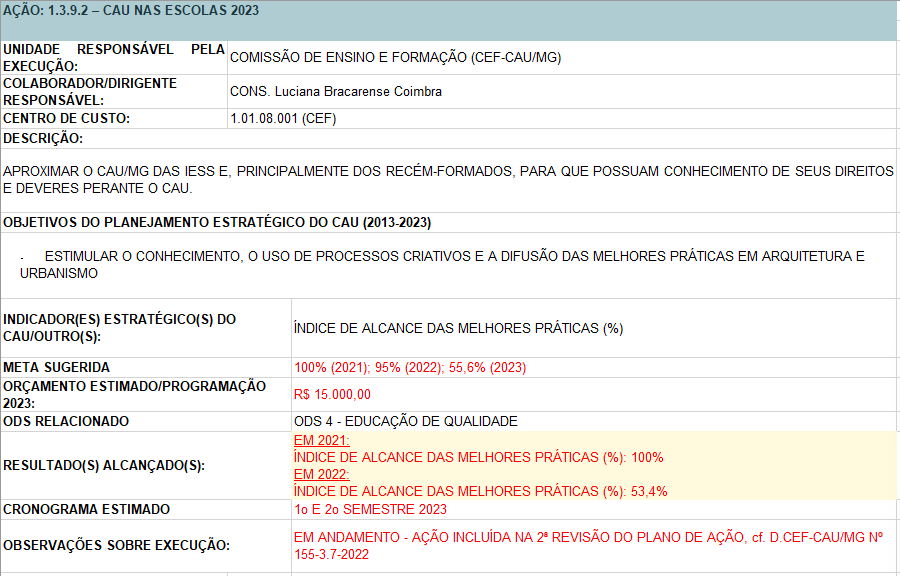 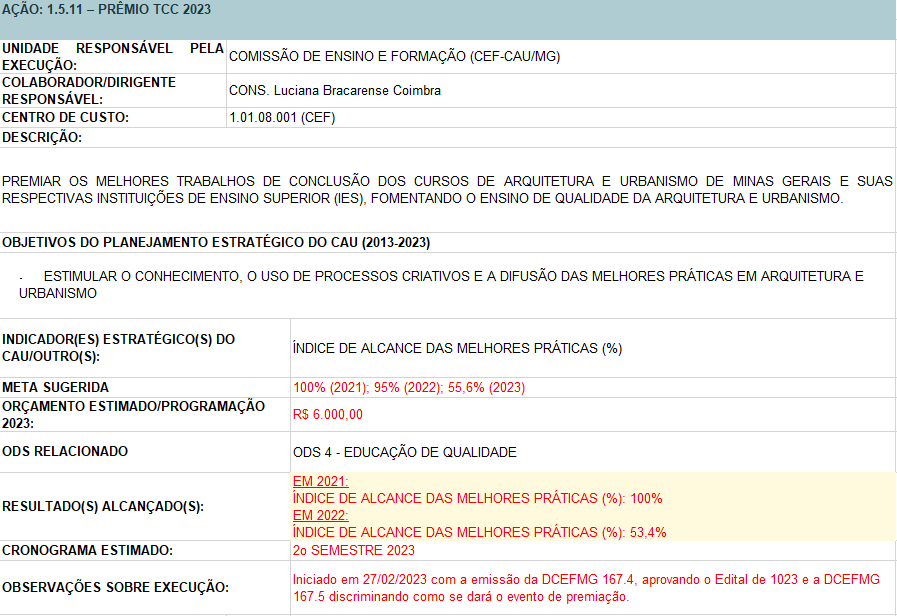 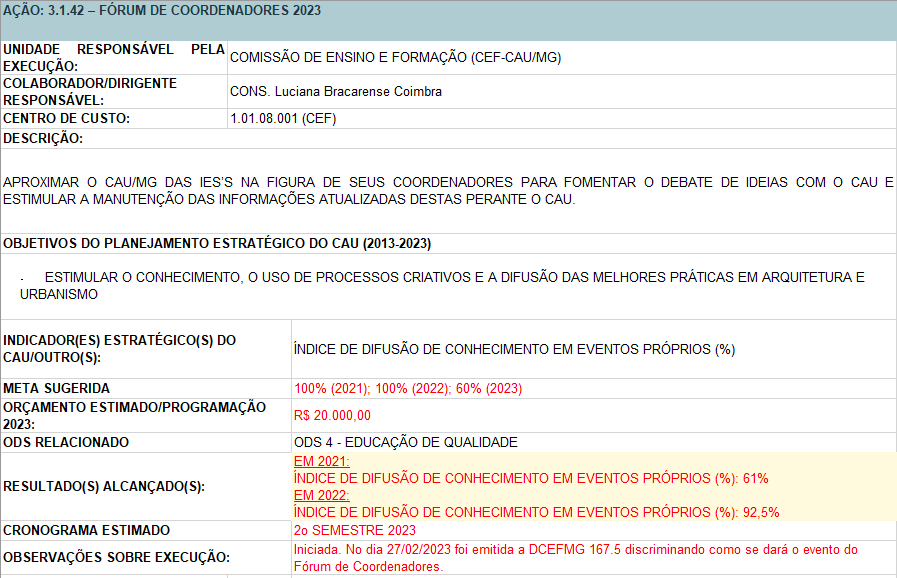 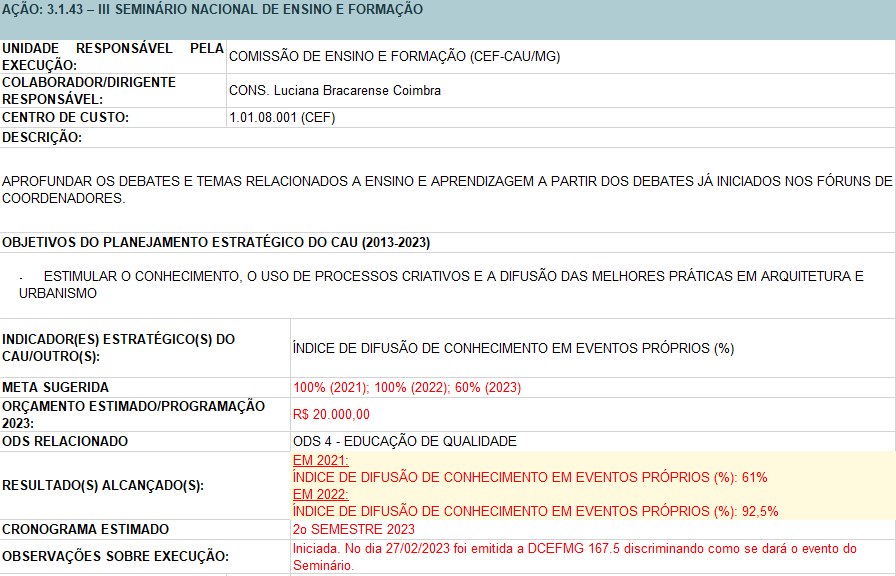 COMISSÃO DE ENSINO E FORMAÇÃO DO CAU/MG – CEF-CAU/MGDELIBERAÇÃO Nº 168.8/2023referÊncias:Protocolo SICCAU n° 1720329/2023INTERESSADOS:Presidência CAU/MG – CEF-CAU/BRAssunto:Votação Relatório e Voto de Conselheiro Relator do processo de solicitação de registro de diplomado no exterior n° 1470034/2022. #SETORDEMANDAPRAZO1CEF – CAU/BREncaminhar os autos do processo à CEF-CAU/BR para análise.30 diasCOMISSÃO DE ENSINO E FORMAÇÃO DO CAU/MG – CEF-CAU/MG VOTAÇÃOCOMISSÃO DE ENSINO E FORMAÇÃO DO CAU/MG – CEF-CAU/MG VOTAÇÃOCOMISSÃO DE ENSINO E FORMAÇÃO DO CAU/MG – CEF-CAU/MG VOTAÇÃOCOMISSÃO DE ENSINO E FORMAÇÃO DO CAU/MG – CEF-CAU/MG VOTAÇÃOCOMISSÃO DE ENSINO E FORMAÇÃO DO CAU/MG – CEF-CAU/MG VOTAÇÃOCONSELHEIRO ESTADUALA FAVORCONTRAABSTENÇÃOAUSÊNCIALuciana Bracarense – CoordenadoraXSergio Luiz B. C. Cardoso Ayres – Coordenador AdjuntoXFernanda Camargo Ferreira – Membro SuplenteX